PLANIFICACIÓN PARA EL AUTO APRENDIZAJE                       6ta SEMANA   del 04 de abril al 08 de mayo 2020                                               GUÍA DE MUSICANombre: __________________________________________ Curso: 8º Año AProfesor: Francisco Vargas Orellana                Fecha:     (OA 2) Describir analíticamente los elementos del lenguaje musical y los procedimientos compositivos evidentes en la música escuchada, interpretada y creada, y su relación con el propósito expresivo.1.- investigar el significado de: Música ,sonido, ruido.2.-Reconocer el valor de las   las  siguientes figuras musicales:Redonda=Blanca=Negra=Corchea=Semi corchea=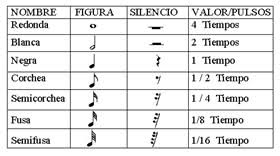 3.- Recuerda anotar en tu cuaderno este trabajo .              Saludos que estés muy bien y cuídate junto a tu familia.ASIGNATURA/ CURSO               Música/ 8º Año ANOMBRE DEL PROFESORFrancisco Vargas OrellanaCONTENIDOFolclorAgógicaParámetros del sonidoInfluencias musicalesFiguras musicalesNotas musicalesOBJETIVO DE APRENDIZAJE DE LA UNIDAD 1 (OA 2) Describir analíticamente los elementos del lenguaje musical y los procedimientos compositivos evidentes en la música escuchada, interpretada y creada, y su relación con el propósito expresivoOBJETIVO: Comienzo de unidad 2.  Conocer términos musicales aplicados a la audición.MOTIVACIÓN Siéntate en silencio en tu casa y escucha todos los ruidos y sonidos de tu entorno.ACTIVIDADES Y RECURSOS PEDAGÓGICOSInvestigar el significado de: Música, sonido, ruido.Reconocer el valor de las siguientes figuras musicales.Negra, blanca, corchea, seno corchea Recuerda practicar la duración de cada figura musical puedes practicarla en cualquier momento contando con tus dedos, la duración de cada figura musical.EVALUACIÓN FORMATIVAContesta¿Que valor tienen las siguientes figuras musicales?Redonda =Corchea =Blanca =ESTE MÓDULO DEBE SER ENVIADO AL SIGUIENTE CORREO ELECTRÓNICOFrancisco.vargas@colegio-jeanpiaget.clEnviar el trabajo el 08 de mayo del 2020